Jelenia Góra, 4 grudnia 2023 r.OGŁOSZENIEPrezydent Miasta Jeleniej Góry ogłasza nabór uzupełniający kandydatów na Członków Komitetu Rewitalizacji Miasta Jelenia Góra.Nabór uzupełniający kandydatów na członków Komitetu Rewitalizacji Miasta Jelenia Góra trwa od dnia 7 grudnia do dnia 28 grudnia 2023 r. Komitet Rewitalizacji Miasta Jelenia Góra zostanie powołany w drodze zarządzenia Prezydenta Miasta Jeleniej Góry na okres jednej kadencji trwającej 6 lat.I. Podstawa prawna:art. 7 ustawy z dnia 9 października 2015 r. o rewitalizacji (Dz. U. z 2021 r. poz. 485 z późn. zm.), Uchwała nr 628.LXV.2023 Rady Miejskiej Jeleniej Góry z dnia 26 kwietnia 2023 r. 
w sprawie określenia zasad wyznaczania składu oraz zasad działania Komitetu Rewitalizacji Miasta Jelenia Góra oraz Uchwała nr 658.LXVIII.2023 Rady Miejskiej Jeleniej Góry 
z dnia 5 lipca 2023 r. zmieniająca uchwałę w sprawie określenia zasad wyznaczania składu oraz zasad działania Komitetu Rewitalizacji Miasta Jelenia Góra.II. Cel powołania Komitetu Rewitalizacji Miasta Jelenia GóraKomitet Rewitalizacji Miasta Jelenia Góra będzie wspierał działania Prezydenta Miasta Jeleniej Góry w obszarze zadań związanych z rewitalizacją miasta, stanowił forum współpracy 
i dialogu interesariuszy rewitalizacji z organami Miasta Jelenia Góra w zakresie wdrażania Gminnego Programu Rewitalizacji Miasta Jelenia Góra oraz oceny przebiegu procesu rewitalizacji w mieście, jak również pełnił funkcję opiniodawczo-doradczą Prezydenta Miasta Jeleniej Góry.III. Zakres działania Komitetu Rewitalizacji Miasta Jelenia Góra:wsparcie doradcze Prezydenta Miasta Jeleniej Góry w zakresie dbałości o prawidłową realizację Gminnego Programu Rewitalizacji Miasta Jelenia Góra, dalej GPR,wyrażanie opinii i stanowisk oraz rekomendowanie rozwiązań w sprawach dotyczących przeprowadzenia i oceny procesu rewitalizacji,ocena postępu wdrażania GPR z punktu widzenia integracji i komplementarności podejmowanych działań przez podmioty zaangażowane w proces rewitalizacji,prowadzenie dialogu między poszczególnymi interesariuszami procesu rewitalizacji, 
a organami gminy,możliwość inicjowania partnerstw między Miastem a partnerami projektowymi, w celu realizacji przedsięwzięć zapisanych w GPR,opiniowanie raportów z ewaluacji GPR, przekazywanie uwag i zaleceń Prezydentowi Miasta Jeleniej Góry.IV. Kategorie podmiotów, których dotyczy procedura naboru uzupełniającego:3 mieszkańców obszaru rewitalizacji, w tym:1 mieszkaniec podobszaru rewitalizacji Śródmieście,2 mieszkańców podobszaru rewitalizacji Sobieszów,2 przedstawicieli właścicieli/użytkowników wieczystych nieruchomości/podmiotów zarządzających nieruchomościami znajdującymi się na obszarze rewitalizacji, 
w tym spółdzielni mieszkaniowych, wspólnot mieszkaniowych, towarzystw budownictwa społecznego, kooperatywy mieszkaniowej współdziałającej w celu realizacji na obszarze rewitalizacji inwestycji mieszkaniowej w rozumieniu art. 2 ust. 1 ustawy z dnia 4 listopada 2022 r. o kooperatywach mieszkaniowych oraz zasadach zbywania nieruchomości należących do gminnego zasobu nieruchomości w celu wsparcia realizacji inwestycji mieszkaniowych (Dz. U. z 2023 r. poz. 28),2 przedstawicieli mieszkańców Jeleniej Góry spoza obszaru rewitalizacji,2 przedstawicieli podmiotów prowadzących na obszarze miasta Jelenia Góra działalność gospodarczą,1 przedstawiciel podmiotu prowadzącego na obszarze rewitalizacji działalność społeczną, w tym organizację pozarządową i grupę nieformalną.V. Członkowie Komitetu Rewitalizacji Miasta Jelenia Góra wybierani w trybie otwartego naboru uzupełniającegoCzłonkiem Komitetu Rewitalizacji Miasta Jelenia Góra może zostać osoba pełnoletnia 
i nieskazana prawomocnym wyrokiem sądowym za przestępstwo z winy umyślnej lub, wobec której sąd orzekł środek karny w postaci utraty praw publicznych.Zgłoszenia kandydata na Członka Komitetu Rewitalizacji należy dokonać 
na „Formularzu zgłoszeniowym Kandydata na Członka Komitetu Rewitalizacji Miasta Jelenia Góra” stanowiącym załącznik do niniejszego ogłoszenia. Formularz zgłoszeniowy wraz z wymaganymi załącznikami dostępny jest w siedzibie Urzędu Miasta Jelenia Góra, Wydział Rozwoju Miasta Jelenia Góra, II piętro, pokój 209 (przybudówka Ratusza), Pl. Ratuszowy 58, 58-500 Jelenia Góra oraz na:stronie internetowej Biuletynu Informacji Publicznej Urzędu Miasta Jelenia Góra (bip.jeleniagora.pl) – zakładka „Prezydent” – „Ogłoszenia Prezydenta”,stronie internetowej: gpr.jeleniagora.pl (strona dedykowana Gminnemu Programowi Rewitalizacji Miasta Jelenia Góra),stronie internetowej miasta: jeleniagora.pl (aktualności),Kandydat na Członka Komitetu Rewitalizacji może złożyć tylko jeden formularz zgłoszeniowy i tylko jako przedstawiciel jednej kategorii podmiotów wskazanych 
w pkt 1-5 „IV. Kategorie podmiotów, których dotyczy procedura naboru uzupełniającego”. Na etapie zgłoszenia kandydata na Członka Komitetu Rewitalizacji, o którym mowa 
w pkt 2, 4, 5 „IV. Kategorie podmiotów, których dotyczy procedura naboru uzupełniającego” dopuszcza się możliwość zgłoszenia jego zastępcy.Zastępca Członka Komitetu Rewitalizacji musi reprezentować tą samą kategorię podmiotów, do której należy Członek Komitetu Rewitalizacji, co potwierdza 
w oświadczeniu złożonym wraz z „Formularzem zgłoszeniowym Kandydata na Członka Komitetu Rewitalizacji Miasta Jelenia Góra”.Do formularza zgłoszeniowego należy dołączyć następujące dokumenty:Listę poparcia podpisaną przez co najmniej:20 pełnoletnich mieszkańców danego podobszaru rewitalizacji, w przypadku przedstawiciela, o którym mowa w pkt 1 ppkt a, b „IV. Kategorie podmiotów, których dotyczy procedura naboru uzupełniającego”,20 właścicieli/użytkowników wieczystych nieruchomości/ 5 przedstawicieli podmiotów zarządzających nieruchomościami położonymi na obszarze rewitalizacji/ 5 przedstawicieli kooperatywy mieszkaniowej w przypadku przedstawiciela, o którym mowa w pkt 2 „IV. Kategorie podmiotów, których dotyczy procedura naboru uzupełniającego”,20 pełnoletnich mieszkańców Jeleniej Góry, w przypadku przedstawiciela, o którym mowa w pkt 3 „IV. Kategorie podmiotów, których dotyczy procedura naboru uzupełniającego”,10 przedsiębiorców w rozumieniu ustawy z dnia 6 marca 2018 r. Prawo przedsiębiorców (Dz. U. z 2023 r. poz. 221 z późn.zm.) w przypadku przedstawiciela, o którym mowa w pkt 4 „IV. Kategorie podmiotów, których dotyczy procedura naboru uzupełniającego”,10 organizacji pozarządowych w rozumieniu ustawy z dnia 24 kwietnia 2003 r. 
o działalności pożytku publicznego i o wolontariacie (Dz. U. z 2022 r. poz. 571) prowadzących swoją działalność na terenie miasta Jelenia Góra, w przypadku przedstawiciela, o którym mowa w pkt 5 „IV. Kategorie podmiotów, których dotyczy procedura naboru uzupełniającego”.Oświadczenie o reprezentacji danej kategorii podmiotów:w przypadku kandydata na Członka Komitetu, o którym mowa w pkt 2 
„IV. Kategorie podmiotów, których dotyczy procedura naboru uzupełniającego” wymagane jest złożenie oświadczenia potwierdzającego, iż kandydat jest właścicielem/użytkownikiem wieczystym nieruchomości położonej na obszarze rewitalizacji miasta Jelenia Góra/przedstawicielem podmiotu zarządzającego nieruchomościami położonymi na obszarze rewitalizacji miasta Jelenia Góra/członkiem kooperatywy mieszkaniowej działającym w celu realizacji na obszarze rewitalizacji inwestycji mieszkaniowej,w przypadku kandydata na Członka Komitetu, o którym mowa w pkt 4 
„IV. Kategorie podmiotów, których dotyczy procedura naboru uzupełniającego” wymagane jest złożenie oświadczenia o prowadzeniu działalności gospodarczej lub zasiadaniu w organach podmiotów wpisanych do rejestru przedsiębiorców 
w Krajowym Rejestrze Sądowym, działających na obszarze miasta Jelenia Góra,w przypadku kandydata na Członka Komitetu, o którym mowa w pkt 5 
„IV. Kategorie podmiotów, których dotyczy procedura naboru uzupełniającego” wymagane jest złożenie oświadczenia o członkostwie w organizacji pozarządowej działającej na obszarze miasta Jelenia Góra,Członkowie Komitetu Rewitalizacji, o których mowa w pkt 1 ppkt a, b i pkt 3 
„IV. Kategorie podmiotów, których dotyczy procedura naboru uzupełniającego” nie składają oświadczenia o reprezentacji danej kategorii podmiotów.Oświadczenie zastępcy kandydata na Członka Komitetu Rewitalizacji Miasta Jelenia Góra (dotyczy kategorii podmiotów, o których mowa w pkt 2, 4, 5 „IV. Kategorie podmiotów, których dotyczy procedura naboru uzupełniającego”) i jest składane 
w przypadku jego zgłoszenia. VI. Forma i sposób zgłoszenia kandydata na Członka Komitetu Rewitalizacji Miasta Jelenia Góra:Wypełniony „Formularz zgłoszeniowy Kandydata na Członka Komitetu Rewitalizacji Miasta Jelenia Góra wraz z wymaganymi dokumentami należy złożyć w formie papierowej, w zamkniętej kopercie, z adnotacją: „Nabór uzupełniający do Komitetu Rewitalizacji Miasta Jelenia Góra”.Dokumenty należy złożyć osobiście w siedzibie Urzędu Miasta Jelenia Góra lub przesłać na adres:Urząd Miasta Jelenia GóraWydział Rozwoju MiastaPl. Ratuszowy 5858-500 Jelenia GóraZa datę doręczenia uważa się datę wpływu dokumentów do Urzędu Miasta Jelenia Góra. Formularze zgłoszeniowe złożone po terminie wskazanym w ogłoszeniu 
o naborze uzupełniającym nie będą rozpatrywane. VII. Postanowienia ogólne:Nie będą rozpatrywane formularze zgłoszeniowe kandydatów na Członków Komitetu Rewitalizacji Miasta Jelenia Góra:niepodpisane,złożone po terminie wyznaczony w ogłoszeniu o naborze uzupełniającym,złożone i przesłane w innej formie niż wskazano w pkt 1 i 2 „VI. Forma i sposób zgłoszenia kandydata na Członka Komitetu Rewitalizacji Miasta Jelenia Góra”.Informacje o naborze uzupełniającym kandydatów na Członków Komitetu Rewitalizacji udzielane są przez Wydział Rozwoju Miasta, Urząd Miasta Jelenia Góra, Pl. Ratuszowy 58 (przybudówka Ratusza, II piętro, pokój 209), tel. 75 75 46 126, e-mail: rewitalizacja@jeleniagora.pl Informacja o wynikach naboru uzupełniającego opublikowana zostanie po jego zakończeniu:w Biuletynie Informacji Publicznej Urzędu Miasta Jelenia Góra (bip.jeleniagora.pl),na stronach internetowych: jeleniagora.pl i gpr.jeleniagora.pl (strona dedykowania Gminnemu Programowy Rewitalizacji Miasta Jelenia Góra).W sprawach nieuregulowanych w niniejszym ogłoszeniu o naborze uzupełniającym, ma zastosowanie Regulamin określający zasady wyznaczania składu i zasady działania Komitetu Rewitalizacji Miasta Jelenia Góra stanowiący załącznik do Uchwały 
nr 628.LXV.2023 Rady Miejskiej Jeleniej Góry z dnia 26 kwietnia 2023 r. w sprawie określenia zasad wyznaczania składu oraz zasad działania Komitetu Rewitalizacji Miasta Jelenia Góra oraz do Uchwały nr 658.LXVIII.2023 z dnia 5 lipca 2023 r. zmieniającej uchwałę w sprawie określenia zasad wyznaczania składu oraz zasad działania Komitetu Rewitalizacji Miasta Jelenia Góra.VIII. Wykaz załączników*Uchwała nr 628.LXV.2023 Rady Miejskiej Jeleniej Góry z dnia 26 kwietnia 2023 r. 
w sprawie określenia zasad wyznaczania składu oraz zasad działania Komitetu Rewitalizacji Miasta Jelenia Góra.Uchwała nr 658.LXVIII.2023 Rady Miejskiej Jeleniej Góry z dnia 5 lipca 2023 r. zmieniająca uchwałę w sprawie określenia zasad wyznaczania składu oraz zasad działania Komitetu Rewitalizacji Miasta Jelenia Góra.Formularz zgłoszeniowy Kandydata na Członka Komitetu Rewitalizacji Miasta Jelenia Góra.Lista poparcia Kandydata na Członka Komitetu Rewitalizacji Miasta Jelenia Góra.Oświadczenie potwierdzające, iż kandydat jest właścicielem/użytkownikiem wieczystym nieruchomości położonej na obszarze rewitalizacji miasta Jelenia Góra/przedstawicielem podmiotu zarządzającego nieruchomościami położonymi na obszarze rewitalizacji miasta Jelenia Góra/ członkiem kooperatywy mieszkaniowej działającym w celu realizacji na obszarze rewitalizacji inwestycji mieszkaniowej.Oświadczenie o prowadzeniu działalności gospodarczej lub zasiadaniu w organach podmiotów wpisanych do rejestru przedsiębiorców w Krajowym Rejestrze Sądowym, działających na obszarze miasta Jelenia Góra.Oświadczenie o członkostwie w organizacji pozarządowej działającej na obszarze miasta Jelenia Góra.Oświadczenie zastępcy kandydata na Członka Komitetu Rewitalizacji Miasta Jelenia Góra.Mapy prezentujące wyznaczony w mieście Jelenia Góra obszar rewitalizacji, w podziale na: podobszar rewitalizacji Śródmieście, Cieplice, Sobieszów.Informacja uzupełniająca:Zgodnie z uchwałą nr 628.LXV.2023 Rady Miejskiej Jeleniej Góry z dnia 26 kwietnia 2023 r. 
w sprawie określenia zasad wyznaczania składu oraz zasad działania Komitetu Rewitalizacji Miasta Jelenia Góra oraz uchwałą nr 658.LXVIII.2023 Rady Miejskiej Jeleniej Góry z dnia 5 lipca 2023 r. zmieniająca uchwałę w sprawie określenia zasad wyznaczania składu oraz zasad działania Komitetu Rewitalizacji Miasta Jelenia Góra w Komitecie Rewitalizacji zasiadać będzie 21 członków reprezentujących różne środowiska, ważne z punktu widzenia realizacji procesu rewitalizacji, będący przedstawicielami następujących kategorii podmiotów:6 mieszkańców obszaru rewitalizacji, w tym:2 mieszkańców podobszaru rewitalizacji Śródmieście,2 mieszkańców podobszaru rewitalizacji Cieplice,2 mieszkańców podobszaru rewitalizacji Sobieszów,2 przedstawicieli właścicieli/użytkowników wieczystych nieruchomości/podmiotów zarządzających nieruchomościami znajdującymi się na obszarze rewitalizacji, w tym spółdzielni mieszkaniowych, wspólnot mieszkaniowych, towarzystw budownictwa społecznego, kooperatywy mieszkaniowej współdziałającej w celu realizacji na obszarze rewitalizacji inwestycji mieszkaniowej w rozumieniu art. 2 ust. 1 ustawy z dnia 4 listopada 2022 r. 
o kooperatywach mieszkaniowych oraz zasadach zbywania nieruchomości należących 
do gminnego zasobu nieruchomości w celu wsparcia realizacji inwestycji mieszkaniowych
 (Dz. U. z 2023 r. poz. 28),2 przedstawicieli mieszkańców Jeleniej Góry spoza obszaru rewitalizacji,2 przedstawicieli podmiotów prowadzących na obszarze miasta Jelenia Góra działalność gospodarczą,3 przedstawicieli podmiotów prowadzących na obszarze rewitalizacji działalność społeczną, 
w tym organizacji pozarządowych i grup nieformalnych,przedstawicieli podmiotów wskazanych w art. 2 ust. 2 pkt 5-7 ustawy z dnia 
9 października 2015 r. o rewitalizacji, w tym m.in. przedstawicieli:Departamentu Rozwoju Urzędu Miasta Jelenia Góra – Wydziału Rozwoju Miasta, Wydziału Inwestycji i Remontów oraz Wydziału Architektury, Urbanistyki 
i Budownictwa,Departamentu Gospodarowania Mieniem Urzędu Miasta Jelenia Góra – Wydziału Spraw Społecznych, Zdrowia i Organizacji Pozarządowych,Rady Miejskiej Jeleniej Góry,Miejskiego Ośrodka Pomocy Społecznej w Jeleniej Górze.PREZYDENT MIASTA         Jeleniej Góry                                                                                                                		                     (-)                                                                                                                                             Jerzy Łużniak* Ze względu na dużą liczbę załączników ich zamieszczenie na tablicy informacyjnej Urzędu Miasta Jelenia Góra jest niemożliwe. Ogłoszenie wraz z załącznikami do pobrania dostępne jest na:stronie internetowej Biuletynu Informacji Publicznej Urzędu Miasta Jelenia Góra (bip.jeleniagora.pl) – zakładka „Prezydent” – „Ogłoszenia Prezydenta”,stronie internetowej: gpr.jeleniagora.pl (strona dedykowana Gminnemu Programowi Rewitalizacji Miasta Jelenia Góra),stronie internetowej miasta: jeleniagora.pl (aktualności).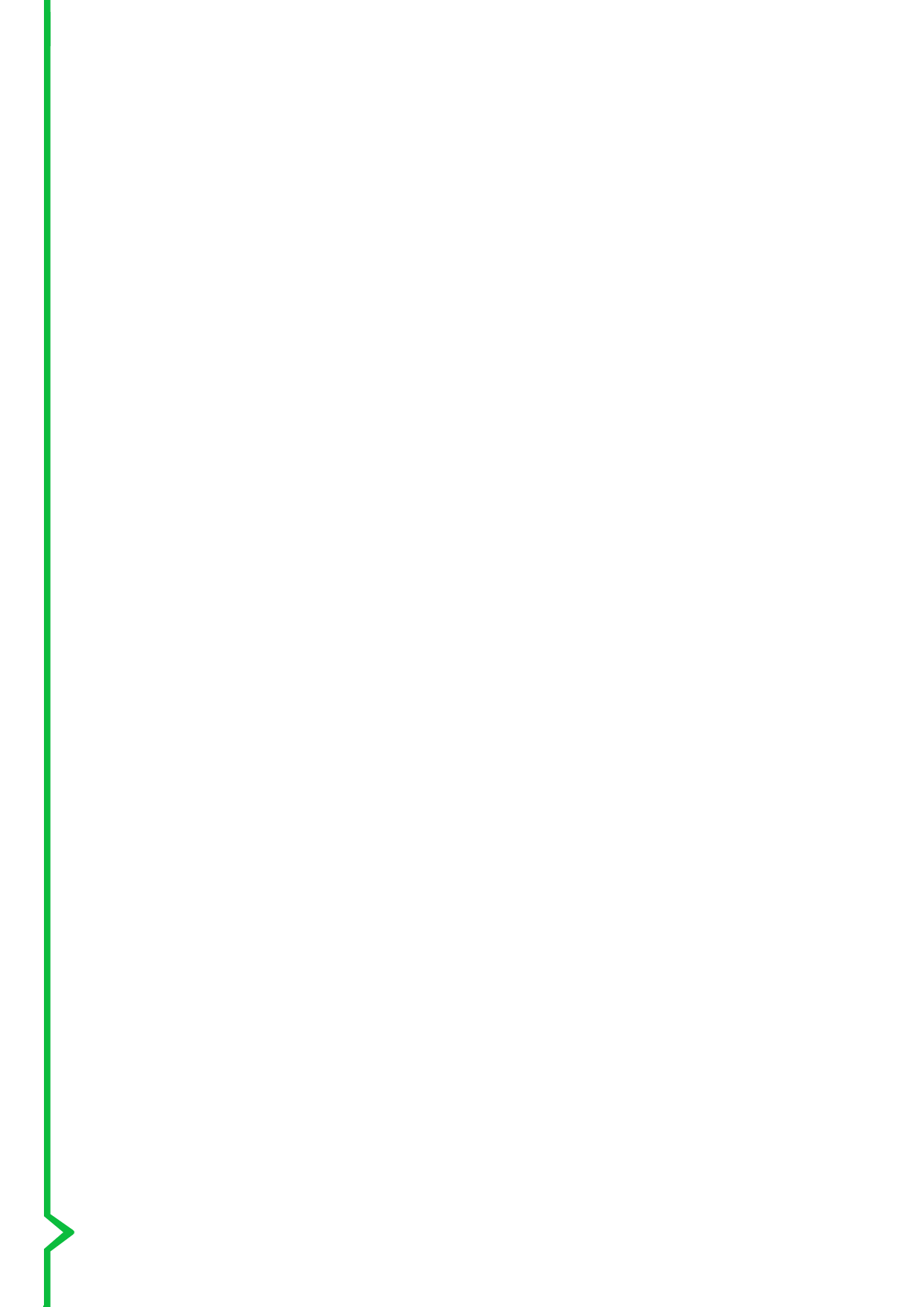 